ВАШИ ПРАВА ПОТРЕБИТЕЛЯ НАРУШЕНЫ?БУДЬТЕ ОСТОРОЖНЫ - ВЫ "НА КРЮЧКЕ" У АФЕРИСТОВ!Соколова Ирина Евгеньевна,
руководитель аналитического управления ОПРЗнакомая многим ситуация - сломался новый мобильный телефон, а продавец "посылает" далеко (хорошо, если в сервисный центр), заказали мебель, которую никак не привезут, автомобиль в сервисе ремонтировали полгода, вместо обещанных 5 дней.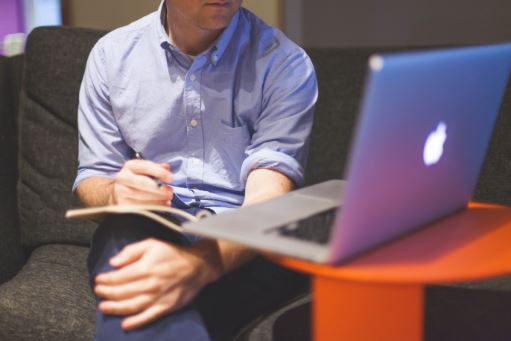 Не хочется "спускать" такое на тормозах! Хочется наказать обидчика и защитить свои права, но своих знаний не хватает. Поэтому принимаемся за поиск юриста по защите прав потребителей..... Куда в такой ситуации направится среднестатистический гражданин? Конечно в интернет! 

Попробуйте ввести поисковый запрос, например в Яндексе, связанный с защитой прав потребителей. Я использовала: «защита прав потребителей официальный сайт Москва». Львиная доля  ответов, выданных поисковой системой на первых трех страницах (дальше смотреть не стала)  – это сайты, маскирующиеся под госорганы и под общества защиты прав потребителей.
 
В Яндекс вам наверняка попадались вот такие объявления:«Роспотребнадзор официальный сайт! <…> Защищаем права потребителей! Горячая линия с бесплатным юристом! Звоните!»А для жителей московского региона - еще и такие:«Роспотребнадзор Москвы! Защита прав потребителя! Прием жалоб 24 часа! Оставьте обращение онлайн! Горячая линия». В самой рекламе и на сайтах используется официальная символика Роспотребнадзора, размещаются фотографии сотрудников в форменной одежде.

Задача этих сайтов – заманить клиента в офис на бесплатную консультацию,  оправдывая ее Законом «О бесплатной юридической помощи в Российской Федерации», какими-то социальными программами города Москвы (к слову,  по упомянутому закону, такую помощь не получишь, а социальных программ такого рода вообще нет).Поскольку большинство из нас привыкло верить написанному,  пострадавший потребитель, привлеченный радужными обещаниями «бесплатного сыра» и быстрого решения его проблемы, скорее всего,  «пойдет» по имеющимся в рекламе ссылкам, в надежде попасть на сайт  Роспотребнадзора - напомню - на сайт государственного надзорного ведомства.